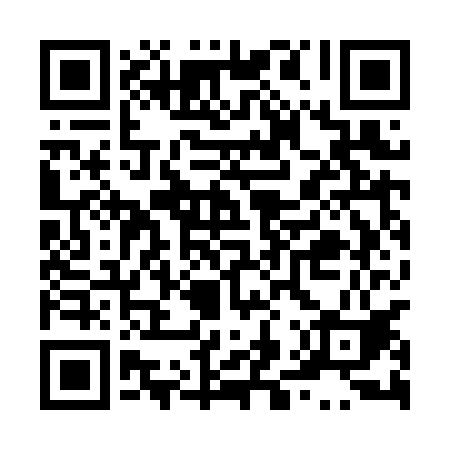 Prayer times for Wola Golyminska, PolandMon 1 Apr 2024 - Tue 30 Apr 2024High Latitude Method: Angle Based RulePrayer Calculation Method: Muslim World LeagueAsar Calculation Method: HanafiPrayer times provided by https://www.salahtimes.comDateDayFajrSunriseDhuhrAsrMaghribIsha1Mon4:076:1012:405:077:129:072Tue4:046:0712:405:087:149:103Wed4:016:0512:405:097:159:124Thu3:576:0312:395:117:179:155Fri3:546:0012:395:127:199:176Sat3:515:5812:395:137:219:197Sun3:485:5612:395:147:229:228Mon3:455:5312:385:167:249:249Tue3:425:5112:385:177:269:2710Wed3:395:4912:385:187:289:2911Thu3:355:4612:375:197:299:3212Fri3:325:4412:375:217:319:3513Sat3:295:4212:375:227:339:3714Sun3:265:4012:375:237:359:4015Mon3:225:3712:365:247:379:4316Tue3:195:3512:365:257:389:4617Wed3:155:3312:365:277:409:4818Thu3:125:3112:365:287:429:5119Fri3:095:2812:365:297:449:5420Sat3:055:2612:355:307:459:5721Sun3:015:2412:355:317:4710:0022Mon2:585:2212:355:327:4910:0323Tue2:545:2012:355:337:5110:0624Wed2:505:1812:355:357:5210:0925Thu2:475:1612:345:367:5410:1226Fri2:435:1312:345:377:5610:1627Sat2:395:1112:345:387:5810:1928Sun2:355:0912:345:397:5910:2229Mon2:315:0712:345:408:0110:2630Tue2:275:0512:345:418:0310:29